Fellow Mortals Wildlife Hospital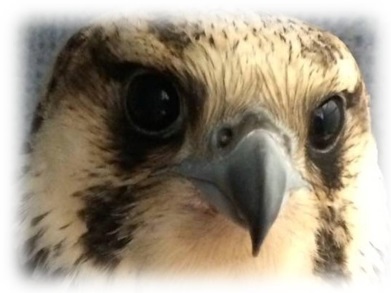 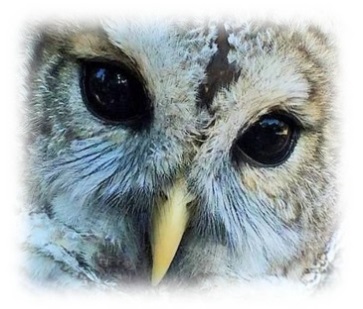 Volunteer ApplicationName ____________________________________________________________	Date__________________Address /City /State /Zip ____________________________________________________________________Email _____________________________________________________	Phone _______________________Emergency Contact ____________________________ Phone _________________ Relationship __________I am interested in volunteering for the following opportunities: (Refer to Volunteer Descriptions)Supply TransportAnimal TransportClimb trees and hang nest boxes Sewing ProjectsYard work Solicit and pick up Auction items Assist with fundraising/outreachAssist with mailingsPlease attach a resume of applicable experience for the following opportunities:ReceptionPlumbingElectricalConstructionI am available:  Monday ______________________________  Tuesday ______________________________  Wednesday ___________________________  Thursday ____________________________   Friday _______________________________  Saturday _____________________________  Sunday ______________________________I plan to donate ____________ hours per     Week      Month      Year  I am available on short notice (24 hours) on these days ___________________________________________How did you hear about Fellow Mortals Wildlife Hospital?  __________________________________________What do you hope to gain from your volunteer experience?     _________________________________________________________________________________________________________________________________  I am interested in having Fellow Mortals assess my property for use as a release site* Release sites are generally a minimum of 10 acres in size, not located near busy roads, not used for hunting or trapping, no more than one hour from the hospital and accessible with short or no notice. If checked, a Release Site Application will be provided for completion. 